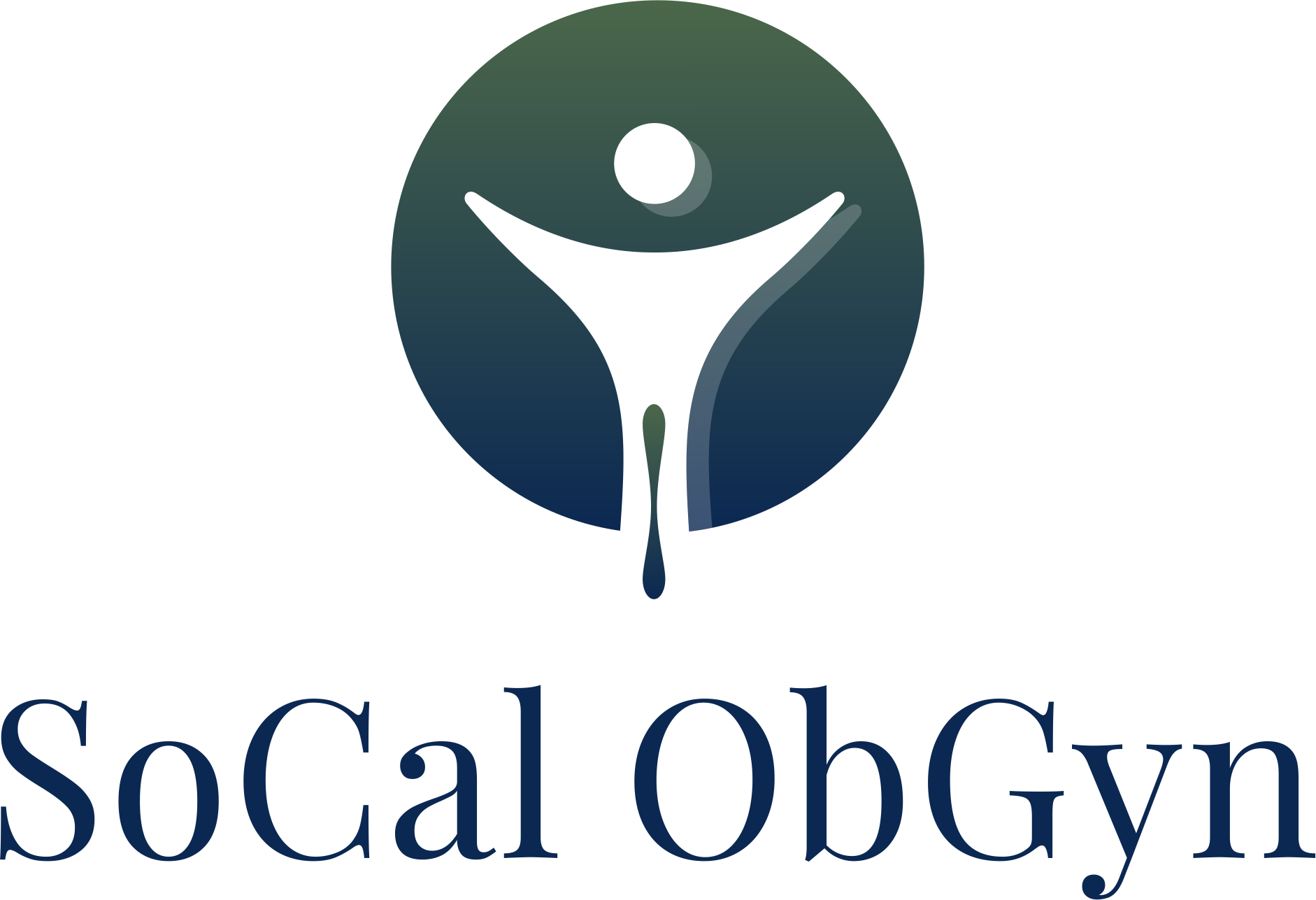 Minal Mehta, M.D.					       Phone: (714) 848-2383Hind Al-Azawi, M.D.					       Fax: (714) 848-4083                                           	  18111  Brookhurst  Street,  Fountain Valley,  CA  92708==================================================================================Dear Patient,Every patient I have the opportunity to care for is entitled to and will receive the best care that we can provide. Taking into account medical seminars, meetings and periodic vacations, it is humanly impossible for any physician to be available 24 hours a day, 365 days a year. I will do my best to be there for your delivery, but may not be available when you deliver. This does  not mean that you will not receive the medical attention that you require.When I am not available, another equally qualified doctor will provide medical care for you. These arrangements help assure us that you will be cared for by a physician who isAble to function at peak efficiency. The on-call physician will provide care for labor and Delivery, gynecological problems and emergency room visits.In case of emergency, please call my office phone number and the exchange will put youIn contact with the on-call physician. If you are having an emergency, and your callus notReturned immediately, proceed directly to the hospital or call 911. In case of non-emergency Calls, the on-call physician will call you back as soon as possible.When calling the physician for a problem, please have your pharmacy’s phone numberReady in case a medication needs to be prescribed.If you have any questions, please do not hesitate to ask at the time of your visit.Sincerely,___________________________________MInal Mehta, MDI ACKNOWLEDGE RECEIPT OF THIS LETTER.PATIENT SIGNATURE____________________________  DATE:___________________